ПРОЄКТНазва проєкту (не більше 15 слів):Центр дозвілля.ПІБ автора/авторки або команди авторів проєкту:Якобчук Анастасія.Сума коштів на реалізацію проєкту: 36475 грн.4. Тематика проєкту:Організація центру дозвілля в закладі освіти.5. Місце реалізації проєкту (адреса, територія навчального закладу, приміщення, кабінет):м. Рівне, вул. О. Теліги 27-А, 12 кабінет.6. Мета та цілі проєкту (не більше 50 слів ):Мета:Облаштувати шкільний центр дозвілля в 12 кабінеті.Цілі:Облаштувати кабінет з комфортними умовами для позаурочного проведення часу, для цього провести ремонтні роботи в зазначеному приміщенні, забезпечити кабінет необхідним устаткуванням, в т.ч. настільними іграми та костюмами для проведення тематичних заходів.7. Потреби яких учнів задовольняє проєкт (основні групи учнів, які зможуть користуватися результатами проєкту, як ними буде використовуватись проєкт, які зміни відбудуться завдяки користуванню результатами реалізованого проєкту):Центром дозвілля зможуть користуватися будь-які класи, від 1 до 11. Можна проводити уроки в ігровій формі для менших класів, різні факультативи та заходи з учнями середньої та старшої школи. Такі уроки з учнями молодших класів допоможуть краще засвоювати матеріал. Оскільки факультативи зазвичай проводяться з учнями кількох класів (наприклад, 9, 10, 11), це допоможе навчитися краще комунікувати з ровесниками та виражати свою думку на загал, що в нас час є неймовірно важливими навичками.8. Часові рамки впровадження проєкту (скільки часу потрібно для реалізації):1 місяць.9. Опис ідеї проєкту(проблема, на вирішення якої він спрямований; запропоновані рішення; пояснення, чому саме це завдання повинно бути реалізоване і яким чином його реалізація вплине на подальше життя навчального закладу. Не більше 500 символів):У закладі наявний кабінет-вітальня, де проводяться різноманітні урочистості. Проблема полягає у відсутності приміщення для проведення позаурочних заходів не в форматі «актової зали»; факультативів, гуртків, клубів, де учні зможуть почуватись комфортно та невимушено; уроків в ігровому/інтерактивному форматі. Проєкт пропонує удосконалити один з наявних кабінетів для цих потреб. Таким чином в закладі будуть створені умови для подібних форматів. 10. Очікувані результати від реалізації проєкту:Після реалізації проєкту в закладі освіти функціонуватиме приміщення з необхідними умовами для задоволення вище сказаних потреб. 11. Коментар/Додатки до ідеї проєкту (за потреби):	12. Орієнтовна вартість (кошторис) проєкту (всі складові проєкту та їх орієнтовна вартість)13. Чи потребує проєкт додаткових коштів на утримання об’єкта, що є результатом реалізації проєкту (наприклад, витрати на прибирання, електроенергію, водопостачання, поточний ремонт, технічне обслуговування)?Так.Короткий опис та оцінка суми річних витрат:Витрати на регулярне прибирання(входитимуть в загальні витрати на обслуговування школи), електроенергію (освітлення класу в темну пору доби). При потребі ремонт пошкодженого або несправного устаткування(наприклад, ремонт пошкоджених меблів, заміна лампочок і т.п.) 14. Додатки (фотографії, малюнки, схеми, описи, графічні зображення, додаткові пояснення тощо), вказати перелік: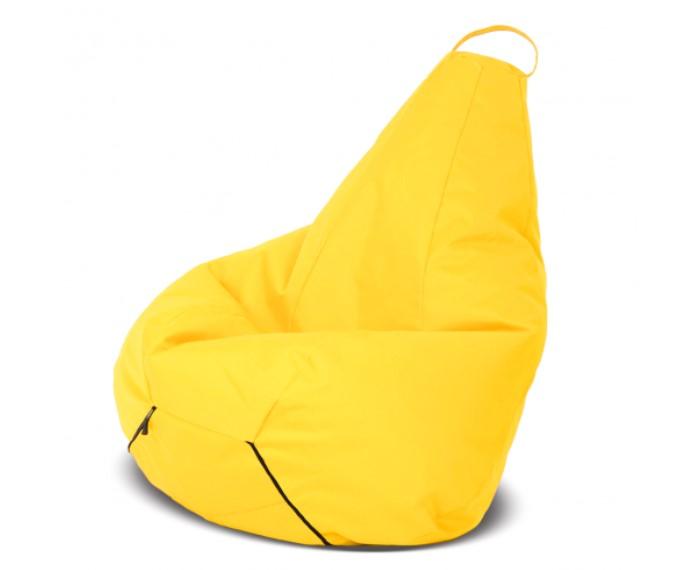 Додаток 1. Крісло-груша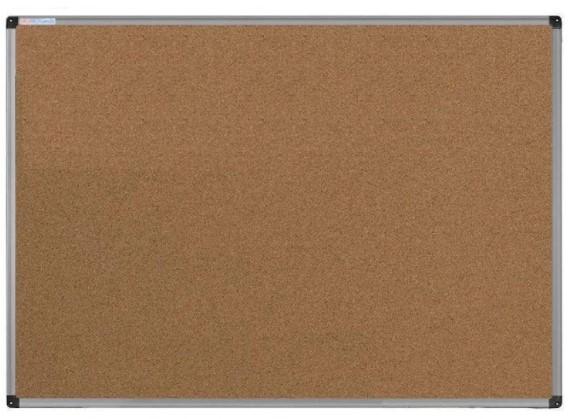 Додаток 2. Пробкова дошка в алюмінієвій рамі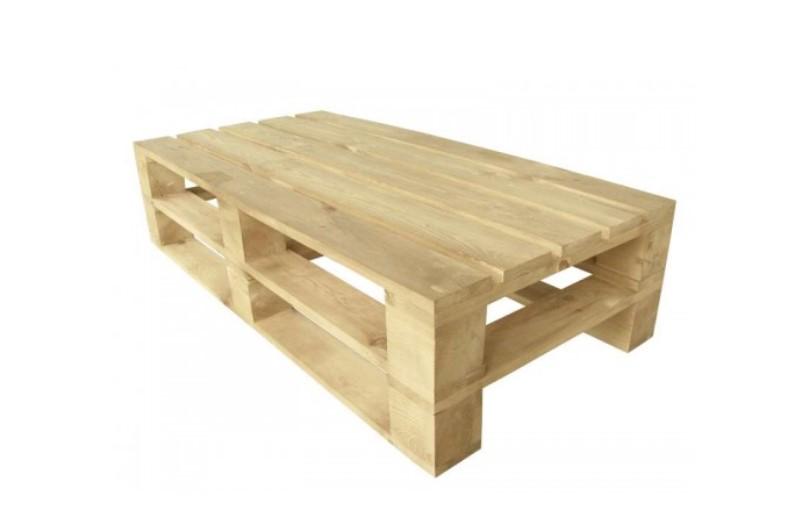 Додаток 3. Столик журнальний з піддонів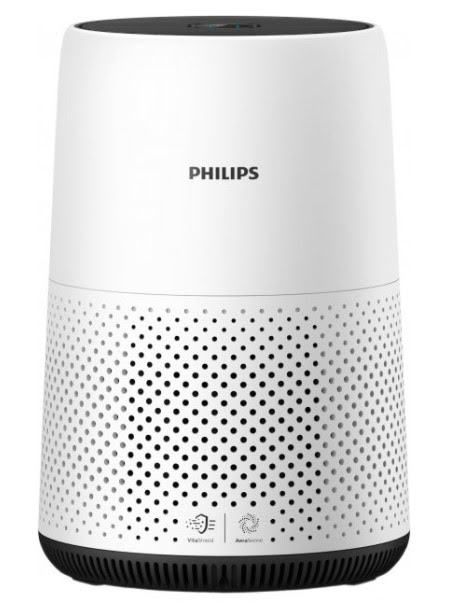 Додаток 4. Очисник повітря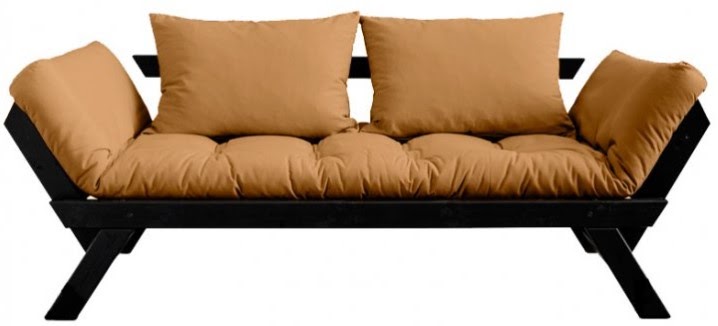 Додаток 5. Диван софаНомер та назва навчального закладуРівненська ЗОШ І-III ст. №20 Рівненської міської радиІдентифікаційний номер проєкту4№пор.НайменуваннявитратОдиницявимірюванняКількість,од.Вартість заодиницю,грнВсього,грн1Крісло-груша (600*900 мм)шт.1549073502Пробкова дошка на стіну в алюмінієвій рамі (120*180 мм)шт.1164016403Столик журнальний з піддонів на коліщатках (1200*600*350 мм)шт.2167033404Килимове покриттям21512518755Гра настільна «Дженга»шт.12502506Гра настільна «Монополія»шт.15005007Гра настільна «Діксіт»шт.15005008Гра настільна «Бенг»шт.14004009Світлодіодна стрічкам20141282010Очисник повітряшт.15000500011Диван софашт.17800780012Пошиття костюмів для тематичних заходів---5000ВсьогоВсьогоВсьогоВсьогоВсього36475